«УТВЕРЖДАЮ»Заведующий муниципального дошкольного учреждения детского сада № 180_____________________ Рекут Т.Н.«      »  _______________ .ПАСПОРТдорожной безопасности муниципальное дошкольное образовательное учреждениедетский сад № 1802015 годОбщие сведениямуниципальное дошкольное образовательное учреждение детский сад № 180Тип ОУ: дошкольное образовательное учреждение Адрес ОУ: 150029, город Ярославль, улица Бахвалова, дом 5аРуководитель ОУ:                                          Рекут                                                             Татьяна Николаевна                        тел: 89065292738Старший воспитатель:                                   -----Ответственные сотрудники муниципального органа управления образованием: ведущий специалист отдела дополнительного образования                       Сметанинаи  воспитательной работы                  Кристина Владимировна               тел: (4852) 40-51-20департамента образованиямэрии города Ярославля:                                                                                                                                                                                                                  Ответственные от отдела ГИБДД УМВД России по Ярославской области, г.Ярославлю:Заместитель начальника ОГИБДД УМВД России                               Виноградовпо городу Ярославлю,                               Олег Сергеевич                       тел: (4852) 78-49-00майор полиции                                Старший инспектор по пропаганде                                                 Артемова                             тел: (4852) 78-49-10ОГИБДД УМВД России                        Елена Викторовна                              (4852) 78-49-11      по городу Ярославлю                                                                                          (4852) 78-49-12                                     Ответственные за мероприятия по профилактике детского травматизма в ОУ:    Руководитель ОУ:  :                                       Рекут                                                                  Татьяна Николаевна                    тел: 89065292738Старший воспитатель:                                   ------Количество воспитанников: 125 человекНаличие уголка по БДД: 5 уголков по БДД находятся в групповых помещениях МДОУНаличие кабинета  по БДД ________не имеется_______________________Наличие автоплощадок по БДД ____не имеется_________________________Наличие автобуса в ОУ (школьного) или любого другого, предназначенного для перевозки обучающихся (воспитанников) _______________________________________  (при наличии автобуса)Владелец автобуса  ______________________________________________                                                                                   (ОУ, муниципальное образование и др.)Время работы ОУ: 7.00 – 19.00Время прием воспитанников в ОУ: 7.00 – 8.30Время ухода воспитанников из ОУ с родителями (или законными представителями): 17: 30 – 19 : 00Телефоны оперативных служб:Единая служба спасения:                                                    101,112Полиция:                                                                               102,112Отдел полиции по Красноперекопскому району:           (4852) 21-02-02Скорая медицинская помощь:                                                  03ГУЗ Станция скорой помощи:                                           (4852) 45 – 14 - 04Главная дежурная служба                                                  (4852) 40-40-40мэрии города Ярославля:                                                    (4852) 40-40-41                                       МУ МКУ ЦГЗ «Центргражданской защитыгорода Ярославля»:                                                              (4852) 30 – 55 - 55Приложения. 1. Образцы схем  муниципального дошкольного образовательного учреждения:1.1. План – схема района расположения ОУ, пути движения транспортных средств, воспитанников их родителей (или законных представителей);1.2. План-схема организации дорожного движения в непосредственной близости от ОУ с размещением соответствующих технических средств, маршруты движения воспитанников их родителей (или законных представителей) и расположение парковочных мест; 1.3. План – схема путей движения транспортных средств к местам разгрузки/погрузки и рекомендуемых безопасных путей передвижения воспитанников их родителей (или законных представителей) по территории ОУ.2.Пояснительная записка к паспорту дорожной безопасности муниципального дошкольного образовательного учреждения.Приложение 2 к паспорту дорожной безопасности муниципального дошкольного образовательного учреждениядетский сад  № 180Пояснительная запискак паспорту дорожной  безопасностимуниципального дошкольного образовательного учреждения1. Паспорт дорожной безопасности муниципального дошкольного образовательного учреждения (далее – Паспорт) предназначен для отображения информации о муниципальном дошкольном образовательном учреждении детский сад № 180 (далее – ОУ) с точки зрения обеспечения безопасности воспитанников их родителей (или законных представителей) на этапах их перемещения «дом – ОУ – дом», для использования педагогическим составом и сотрудниками Госавтоинспекции в работе по разъяснению безопасного передвижения и поведения воспитанников на улично-дорожной сети вблизи ОУ и на маршруте «ОУ – дом», для подготовки мероприятий по предупреждению детского дорожно-транспортного травматизма.Паспорт ведется ответственным сотрудником муниципального дошкольного образовательного учреждения совместно с сотрудниками отдела ГИБДД УМВД по Ярославской области, которые оказывают помощь в разработке Паспорта, а также при внесении необходимых изменений в отдельные разделы Паспорта (схемы, перечни мероприятий по предупреждению ДТП с участием обучающихся). Сотрудники отдела ГИБДД УМВД по Ярославской области в рамках консультаций предоставляют образовательным учреждениям предварительно проработанную (с обозначением пешеходных переходов, дорожных знаков и др.) план-схему района расположения ОУ.  Полученная схема дорабатывается, обозначаются пути движения транспортных средств, воспитанников их родителей (или законных представителей)  в/из образовательного учреждения, и переноситься в Паспорт  ответственными сотрудниками дошкольных образовательных учреждений.Оригинал Паспорта хранится в ОУ, копия - в контрольно-наблюдательном деле в подразделении ГИБДД УМВД по Ярославской области.2. Типовой Паспорт должен иметь титульный лист и содержать следующие разделы:- Общие сведения;- План-схемы.2.1. Титульный лист должен содержать:надпись «Паспорт дорожной безопасности образовательного учреждения» и наименование образовательного учреждения в соответствии с Уставом;в верхней части листа слева надпись «Утверждаю» и реквизиты (ФИО, дата утверждения) руководителя образовательного учреждения;Ниже с правой и левой стороны листа «СОГЛАСОВАНО» и реквизиты (ФИО, дата утверждения) ответственного руководителя отдела ГИБДД УМВД по Ярославской области и директора департамента образования мэрии города Ярославля.Внизу листа указывается год подготовки Паспорта.2.2. Раздел «Общие сведения» должен содержать следующую информацию:- Наименование ОУ;- Тип ОУ;- Адрес ОУ;- Фактический адрес ОУ (если отличается от юридического);- Руководители ОУ;- Старший воспитатель;- Ответственный (ые) от муниципального органа управления образованием (телефон, адрес);- Ответственный (ые) от отдела ГИБДД УМВД по Ярославской области (телефон, адрес);- Ответственные за мероприятия по профилактике детского травматизма в ОУ (телефон, адрес);- Количество воспитанников;- Наличие уголка по БДД (если имеется, указать место расположения);- Наличие кабинета по БДД (если имеется, указать место расположения);- Наличие автогородка (площадки) по БДД (если имеется);- Наличие автобуса в ОУ;- Время работы ОУ.- Телефоны: оперативных служб: МЧС, Полиция, Скорая помощь;  дорожно-эксплуатационных организаций, осуществляющих содержание УДС;2.3. План-схемы, рекомендуемые к размещению в Паспорте:•	план-схема района расположения ОУ, пути движения транспортных средств, воспитанников их родителей (или законных представителей);•	схема организации дорожного движения в непосредственной близости от образовательного учреждения с размещением соответствующих технических средств, маршруты движения воспитанников их родителей (или законных представителей)   и расположение парковочных мест;•	пути движения транспортных средств к местам разгрузки/погрузки и рекомендуемых безопасных путей передвижения воспитанников по территории образовательного учреждения (в случае осуществления доставки грузов в ОУ автомобильным транспортом).•	Паспорт может содержать и ряд других схем 2.5. Паспорт может содержать любую другую информацию, позволяющую объективно оценить положение дел в ОУ в части, касающейся обеспечения безопасности воспитанников.Приложение 1 к паспорту дорожной безопасности муниципального дошкольного образовательного учреждения1.План – схема района расположения МДОУ № 180 “Теремок” пути движения транспортных средств и обучающихся.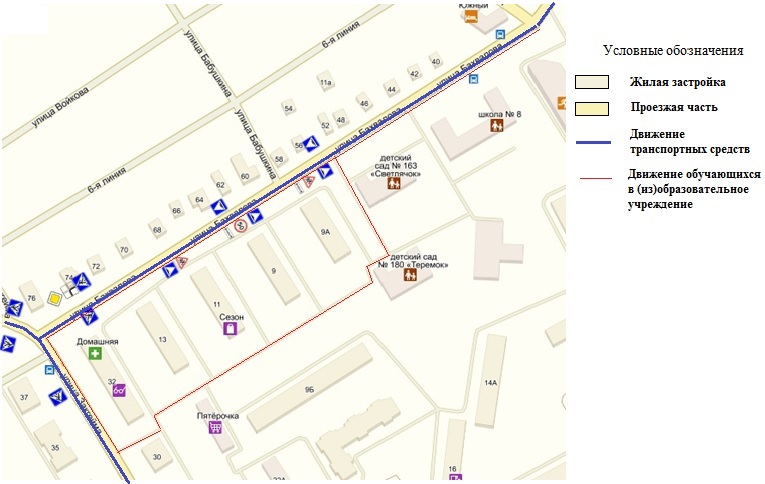 План – схема организации дорожного движения в непосредственной близости от МДОУ № 180 “Теремок” с учётом маршрутов движения обучающихся и размещением технических средств.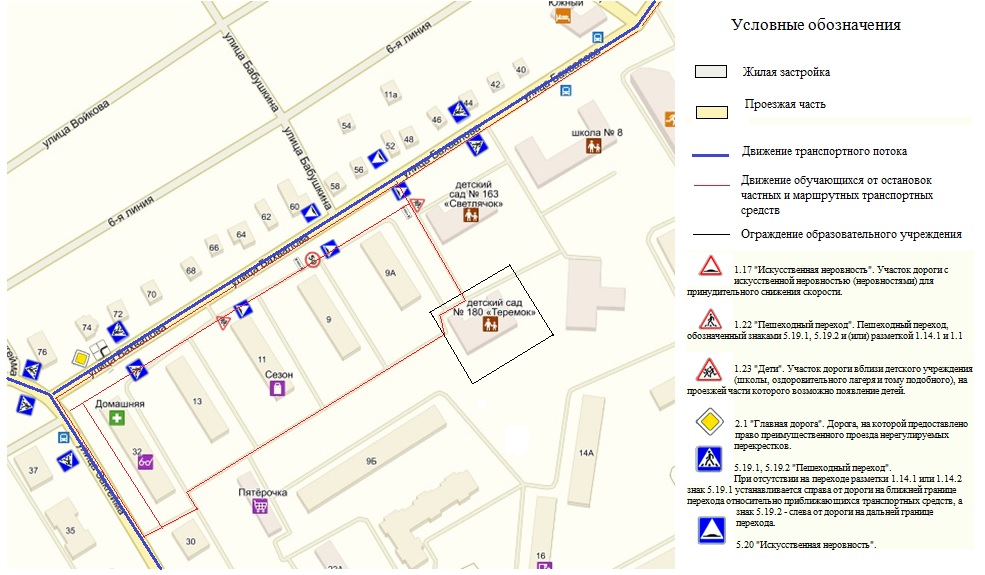 3.План – схема движения транспортных средств к местам разгрузки/погрузки и рекомендуемые пути передвижения обучающихся по территории МДОУ № 180 “Теремок”.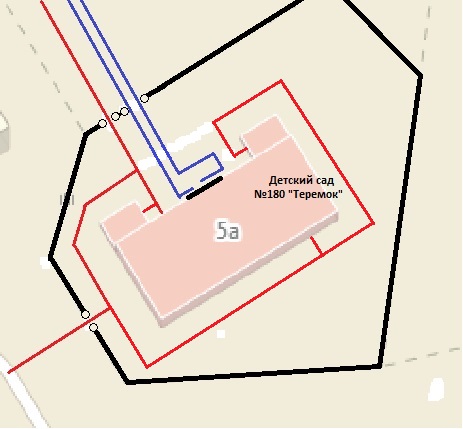 Условные обозначения   .      Выезд/въезд и движение грузовых   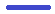                                транспортных  средств по территории                                образовательного учреждения.                Движение детей на территории 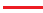                               образовательного учреждения.          Место разгрузки/погрузки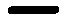 .                  Ограждение образовательного учреждения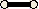 СОГЛАСОВАНОСОГЛАСОВАНОГлавный государственный инспектор безопасности дорожного движения по городу Ярославлю ___________________А.К.Иереев Директор департамента образования мэрии города Ярославля_____________________А.И.Ченцова